PresseinformationBellenberg, 13. Mai 2019Mit Premium Schaum und Premium Schaum Wax von Nilfisk 
setzen SB-Waschanlagen-Betreiber aufs richtige Pferd Aktuelle Umfrage zeigt deutlich: Nachrüsten lohnt sichDie Ergebnisse einer aktuellen Umfrage unter den Kunden von Nilfisk sprechen eine klare Sprache: Das Aus- bzw. Nachrüsten von SB-Anlagen mit den innovativen Premium Schaum-Produkten des Bellenberger Reinigungsgeräteherstellers und CarWash-Spezialisten lohnt sich. Sowohl im Hinblick auf die Anlagenattraktivität als auch bei den Erträgen verzeichnete ein Großteil der Befragten eine deutliche positive Veränderung. Der Premium Schaum war auch zentraler Teil der Nilfisk Messeagenda zur jüngsten Fachmesse Tankstelle & Mittelstand.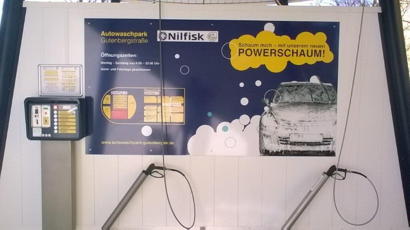 Neben den bewährten Programmen für Fahrzeugwäsche in SB-Waschanlagen bietet Nilfisk die Optionen Premium Schaum und Premium Schaum Wax an. Die beiden Zusatzprogramme punkten mit einem deutlich voluminöseren und länger haftenden Schaum. Das sorgt nicht nur für eine komfortablere Bedienung durch den Kunden, sondern erzeugt auch eine noch bessere Reinigungswirkung. Denn der Schaum kann zunächst auf Verschmutzungen einwirken, bevor er sie zuverlässig abtransportiert. Genau hier liegt ein großer wirtschaftlicher Vorteil für Anlagenbetreiber und Kunde gleichermaßen. „Wird der Schaum entgegen unserer Empfehlung zu schnell und zu dick aufgetragen – etwa durch zu große Düsen an der Lanze – reicht die durchschnittliche Einwirkzeit nicht aus, um alle Verschmutzungen vollständig zu entfernen. Die Herausforderung: Braucht der Kunde nur wenige Minuten, um sein Auto in einem Rasierschaumberg zu verpacken, möchte er anschließend nicht untätig herumstehen und ungeduldig warten. Hinzu kommt ein unnötig hoher und somit teurer Chemieverbrauch“, erläutert Daniel Rapp, Marketing-Leiter in der GAS-Region bei Nilfisk. Arbeitet der Anwender hingegen mit einer kleineren Düse, wird das Auto mit weniger Schaum über eine längere Zeit eingesprüht, wodurch die gesamte Einwirkdauer ansteigt, ohne dass der Wäscher lange warten muss. Hinzu kommt der Faktor Wasserverbrauch: Dicke Schaumberge benötigen viel Wasser bei der Endreinigung – ein weiterer Nachteil hinsichtlich Umwelt und Kosten. Im Ergebnis können Anlagenbetreiber mit den Premium-Programmen von Nilfisk  ihre SB-Anlage qualitativ aufwerten, und das mit minimalem Aufwand hinsichtlich des Chemie- und Wasserverbrauchs sowie der Kosten. Ein weiteres Alleinstellungsmerkmal: Für den Einbau ist neben einem Deckenkreisel lediglich eine zusätzliche Schaumlanze notwendig, über die Premium Schaum und Premium Schaum Wax ausgegeben werden kann. Ein Umbau-Kit ist für nahezu alle bestehenden Techniken erhältlich.BildanforderungBildmaterial finden Sie in unserem Medienportal http://press-n-relations.amid-pr.com (Suchbegriff „Nilfisk-Premiumschaum“)Nilfisk GmbH in Bellenberg gehört zur Nilfisk A/S. Nilfisk blickt auf eine 113-jährige Tradition zurück und zählt zu den weltweit größten Anbietern professioneller Reinigungstechnik mit einem Umsatz von 1.054 Mio. EUR im Geschäftsjahr 2018 und rund 5.600 Mitarbeitern. Es bestehen Produktionsstätten in Dänemark, Deutschland, Ungarn, Singapur, China, Italien, Mexiko und den USA. Über eigene Vertriebsniederlassungen und ein flächendeckendes Händlernetz ist das Unternehmen in über 100 Ländern der Welt und auf allen fünf Kontinenten vertreten.Die Nilfisk GmbH bedient Kunden aus den Bereichen Landwirtschaft, Automotive, Gewerbe und Handwerk sowie Gebäudereinigung, Healthcare, Industrie, Institutionen und Handel. Die Produktpalette beinhaltet professionelle Hochdruckreiniger, Scheuersaugmaschinen, Kehrmaschinen, Kombinationsmaschinen (Kehren, Scheuern, Saugen), Einscheiben- und Poliermaschinen, Nass-/Trockensauger, Gewerbesauger und Sicherheitssauger. Hinzu kommen anspruchsvolle Sauger- und Produktfördersysteme für die Metall-, Elektronik- und Verpackungsindustrie, den Maschinenbau sowie für die Bereiche Pharma-, Chemie- und Nahrungsmittelindustrie. Dazu gehören innovative Sicherheitssauger, pneumatisch betriebene Förderanlagen, Containment Systeme, zentrale Absauganlagen sowie Hochleistungs-Industriesauger.Weitere Informationen:Nilfisk GmbHGuido-Oberdorfer-Straße 2-1089287 Bellenberg, DeutschlandTel. +49 (0)7306 72-444
marketing.de@nilfisk.com – www.nilfisk.dePresse- und Öffentlichkeitsarbeit:Press’n’Relations GmbH – Monika NyendickMagirusstraße 33 – D-89077 Ulm Tel.: 0731 96287-30 – Fax: 0731 96287-97 mny@press-n-relations.de - www.press-n-relations.de